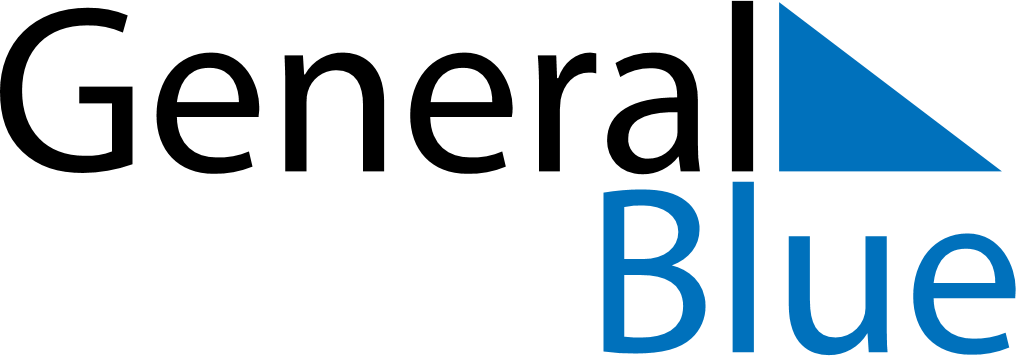 December 2026December 2026December 2026NorwayNorwayMondayTuesdayWednesdayThursdayFridaySaturdaySunday123456Second Sunday of Advent78910111213Third Sunday of Advent14151617181920Fourth Sunday of Advent21222324252627Christmas EveChristmas DayBoxing Day28293031New Year’s Eve